Observation of Teaching/Supporting Learning Form 2021/22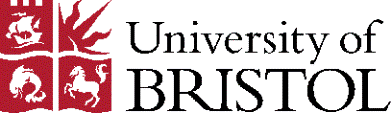 Guidance on Completing an Observation of Teaching/Supporting LearningParticipating in an Observation of Teaching/Supporting Learning offers the opportunity for both those being observed (the teacher) and those observing (the observer) to discuss and reflect on teaching and learning practice. This contributes to continuing professional development in teaching for both observer and teacher and contributes to the enhancement of student learning. The following form has been designed to capture the observer’s feedback on the teaching encounter, focussing on both what the teacher (participant) does and what the students do in the session.Observations of teaching can be completed for ‘face to face’ sessions and/or teaching encounters that take place online in real-time (synchronously) or at different times (asynchronously). A pre-observation discussion is recommended.This form should be completed electronically by the observer and sent to the teacher and should form the basis of discussion of a post-observation discussion between the two.Observer’s Feedback & Suggestions Name of Teacher:	Name of Observer:	Unit Code, Name and Level:	Title of Observed Session:	Session Learning Outcomes:Date / Time of Observation:	Number of Students:The comment boxes have been based around the Areas of Activity criteria in the UK Professional Standards Framework (UKPSF):A1 	Design and plan learning activities and/or programmes of studyA2 	Teach and/or support learningA3 	Assess and give feedback to learnersA4 	Develop effective learning environments and approaches to student support and guidanceA5 	Engage in continuing professional development in subjects/disciplines and their pedagogy, incorporating research, scholarship and the evaluation of professional practicesWhen commenting on these criteria you should also make explicit reference to where the relevant UKPSF Core Knowledge criteria have been demonstrated and identify which Professional Values criteria underpin the participant’s academic practice:Core KnowledgeK1 	The subject materialK2 	Appropriate methods for teaching and learning in the subject area and at the level of the academic programmeK3 	How students learn, both generally and within their subject/ disciplinary area(s)K4 	The use and value of appropriate learning technologiesK5 	Methods for evaluating the effectiveness of teachingK6 	The implications of quality assurance and quality enhancement for academic and professional practice with a particular focus on teachingProfessional ValuesV1 	Respect individual learners and diverse learning communitiesV2 	Promote participation in higher education and equality of opportunity for learnersV3 	Use evidence-informed approaches and the outcomes from research, scholarship and continuing professional developmentV4 	Acknowledge the wider context in which higher education operates recognising the implications for professional practiceFocus of observation
(The focus of the observation could be agreed beforehand – for example, following submission of a lesson plan, online teaching/learning materials, or emergent during the observation.)Design and planning of learning activities (UKPSF A1)
(For example, clarity and appropriateness of the intended learning outcomes; nature, selection and sequencing of content; appropriateness of the learning activities for synchronous/asynchronous online learning.) Teaching and/or supporting student learning (UKPSF A2)
(For example, appropriateness of approach/methods/activities/experiences, organisation, timing/delivery pace, use of resources for synchronous/asynchronous online learning.) Assessment and giving feedback to learners (UKPSF A3)
(For example, assessment of prior knowledge, assessment of learning within a synchronous/asynchronous online session, nature of feedback to students and student group within online learning environment(s).) Developing effective learning environments and approaches to student support and guidance (UKPSF A4)
(For example, use of resources including the physical learning environment, technology-enhanced/online teaching and learning activities, and meeting individual learning needs in an online learning environment.)Other comments and things to consider for the future
(For example, the overall quality of the session/provision, UKPSF Professional Values which underpin the participant’s academic practice, particular issues/areas to be addressed and/or staff development requirements. Please also add here any reflections on your own learning/CPD as a result of observing the participant.)Response from the Teacher 
The teacher should respond to the comments provided by their observer. These comments should form the basis for an action plan for developing future academic practice. The following questions should be used to guide you:What did you feel were the most important points to emerge from your interactions with the observer?What changes, if any, will you make as a result of your engagements with your observer and your subsequent reflection?to the particular sessionto your teaching more generallyany other comments about the observation 